Zaproszenie do składania zgłoszeń do udziału w Programie „Asystent osobisty osoby 
z niepełnosprawnością” dla Jednostek Samorządu Terytorialnego  – edycja 2024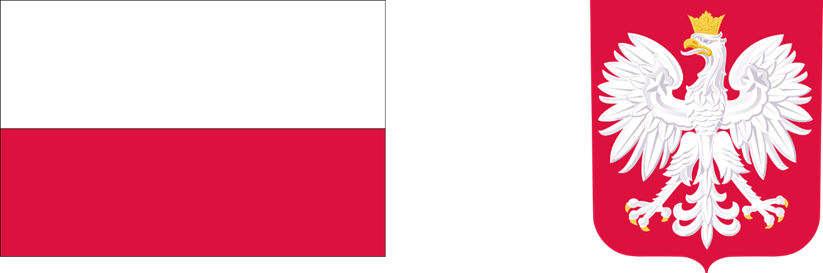 W związku z przystąpieniem przez Gminę Cieszyn do resortowego Programu Ministerstwa  Rodziny i Polityki Społecznej „Asystent osobisty osoby z niepełnosprawnością” dla Jednostek Samorządu Terytorialnego – edycja 2024, finansowanego ze środków Funduszu Solidarnościowego informujemy o możliwości  udziału w programie.Celem programu jest :zwiększenie szans osób niepełnosprawnych na prowadzenie bardziej samodzielnego 
i aktywnego życia poprzez wsparcie w wykonywaniu codziennych czynności czy podejmowaniu aktywności społecznej,przeciwdziałanie wykluczeniu społecznemu i dyskryminacji osób niepełnosprawnych poprzez umożliwienie im uczestnictwa w wydarzeniach społecznych, kulturalnych czy sportowych.Program skierowany jest do: dzieci do 16 roku życia z orzeczeniem o niepełnosprawności łącznie ze wskazaniami: konieczności stałej lub długotrwałej opieki lub pomocy innej osoby w związku ze znacznie ograniczoną możliwością samodzielnej egzystencji oraz konieczności stałego współudziału na co dzień opiekuna dziecka w procesie jego leczenia, rehabilitacji i edukacji, osób niepełnosprawnych posiadających orzeczenie o znacznym lub umiarkowanym stopniu niepełnosprawności, zgodnie z ustawą z dnia 27 sierpnia 1997 r. o rehabilitacji zawodowej i społecznej oraz zatrudnianiu osób niepełnosprawnych albo orzeczenie równoważne do wyżej wymienionego.Usługi asystencji osobistej polegają w szczególności na wsparciu uczestnika w:czynnościach samoobsługowych,prowadzeniu gospodarstwa domowego oraz wypełnianiu ról w rodzinie,przemieszczaniu się poza miejscem zamieszkania,podejmowaniu aktywności życiowej oraz komunikowaniu się z otoczeniem.Uczestnik programu nie ponosi odpłatności za usługi asystencji osobistej. Zakwalifikowanie do Programu a także zakres godzinowy przypadający na 1 Uczestnika  uzależniony będzie od kolejności zgłoszeń oraz od osobistej sytuacji osoby niepełnosprawnej z uwzględnieniem stopnia i rodzaju niepełnosprawności, zgodnie z założeniami Programu
a także przyznanymi środkami finansowymi. Usługi asystencji osobistej mogą świadczyć osoby:posiadające dokument potwierdzający uzyskanie kwalifikacji w następujących kierunkach i specjalnościach: asystent osoby niepełnosprawnej, opiekun osoby starszej, opiekun medyczny, pedagog, psycholog, terapeuta zajęciowy, pielęgniarka, siostra PCK, fizjoterapeuta; lubposiadające co najmniej 6-miesięczne, udokumentowane doświadczenie w udzielaniu bezpośredniej pomocy osobom niepełnosprawnym; lubwskazane przez uczestnika Programu lub jego opiekuna prawnego.Usług asystencji nie mogą wykonywać: członkowie rodziny tzn. wstępni, zstępni, małżonek, rodzeństwo, teściowie, zięć, synowa, macocha, ojczym oraz inne osoby pozostające we wspólnym pożyciu a także pozostające w stosunku przysposobienia z uczestnikiem,opiekunowie prawni,osoby faktycznie zamieszkujące razem z uczestnikiem.Wysokość środków przyznanych z Funduszu Solidarnościowego na realizację przez Gminę Cieszyn Programu „Asystent osobisty osoby z niepełnosprawnością” dla Jednostek Samorządu Terytorialnego – edycja 2024 wynosi 745 722,00 złOsoby zainteresowane uczestnictwem w Programie mogą się zgłosić : osobiście w siedzibie MOPS przy ul. Skrajnej 5, pok. 12 telefonicznie pod nr telefonu 33 479 49 17, 33 479 49 15Załączniki:Program „Asystent osobisty osoby z niepełnosprawnością“ dla Jednostek Samorządu Terytorialnego  – edycja 2024;Karta zgłoszenia do Programu;Karta zakresu czynności w ramach usług asystencji osobistej do Programu;Oświadczenie uczestnika Programu;Karta realizacji usług asystencji w ramach Programu;Klauzula Informacyjna Ministra Rodziny i Polityki Społecznej w ramach Programu;Klauzula Informacyjna dla Gminy w ramach Programu.